Sæson 2017 - 2018 i CaféBiografen begynder den 26. augustMedlemskortet er gratis og personligtDet gælder indtil 31. december 2017.Du kan blive medlem, hvis du er medlem af Odense Lærerforening eller medlem af Lærerstuderendes Landskreds (DLF) ved Læreruddannelsen Fyn.Medlemskortet er gratis og bestilles via TR eller evt. i sekretariatet v/Ulla Krusaa, tlf. 6612 6890 eller uk@dlf.orgMedlemskort hentes hos Ulla Krusaa.Vi fortsætter det gode samarbejde med CaféBiografen Filmklubben tilbyder kvalitetsfilm - og gerne premierefilm lørdag eftermiddag. Hvis biografens aktuelle repertoire gør det muligt, vil der blive tilbudt 2 forskellige film.Der tages forbehold for ændringer.CaféBiografen fastlægger den kommende lørdags repertoire forudgående mandag. 
Oplysning om hvilke film, der vises, og oplysninger om filmene kan - ofte mandag aften, senest onsdag - ses på foreningens hjemmeside: http://www.odenselaererforening.dk/TR får desuden oplysningerne på SkoleKom/TR og kan udskrive her fra.Billetprisen er 50 kr. mod forevisning af medlemskortet, der er personligt.Der kan i CaféBiografen købes 2 billetter per klubmedlem til hver forestilling.Bemærk: Billet kan først købes fra torsdag kl. 14 i den uge, filmen vises.Billet købes senest fredag, hvis du vil være helt sikker. Der kan ikke reserveres billetter.Du kan til daglig få nærmere oplysning i sekretariatet på tlf. 6612 6890.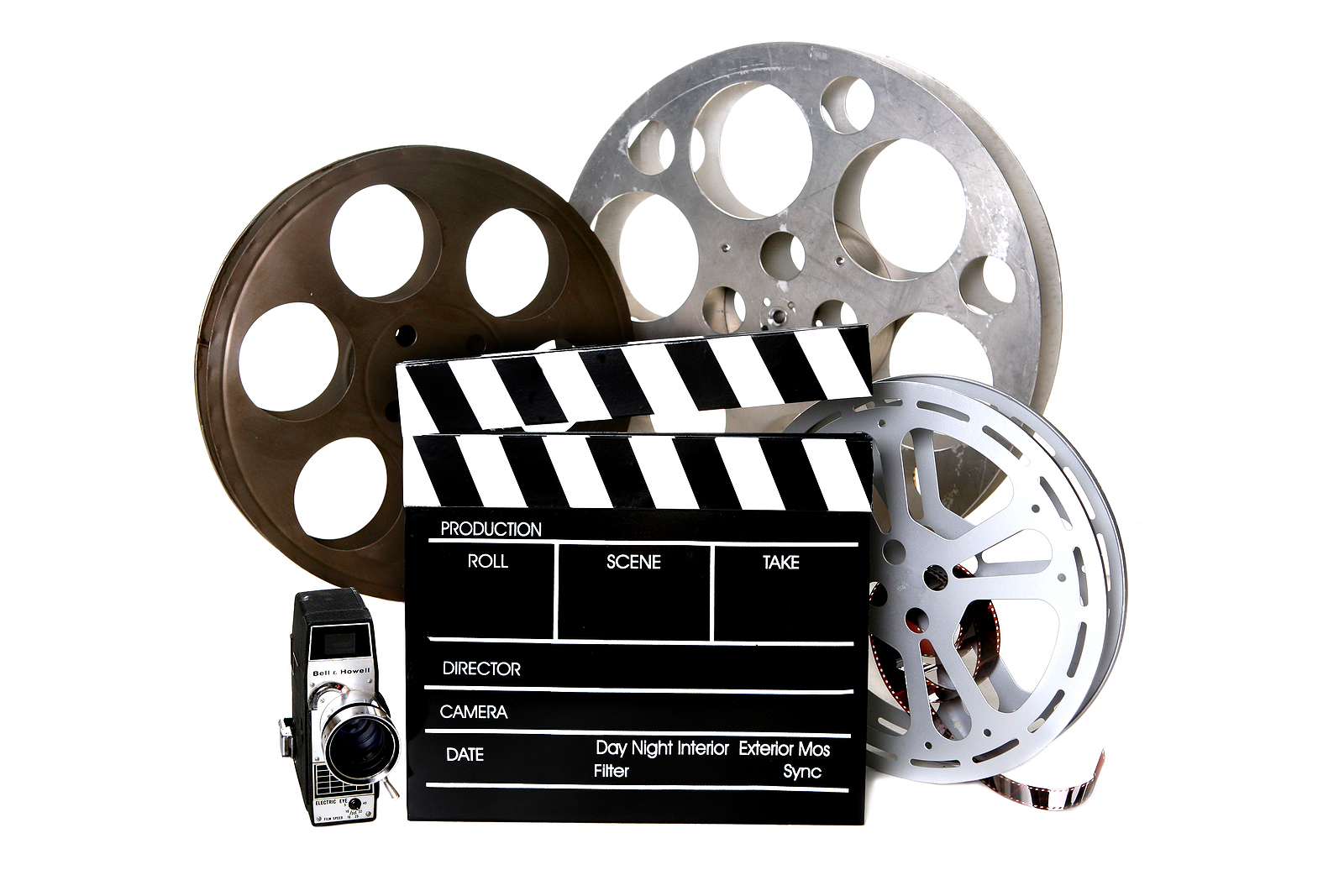 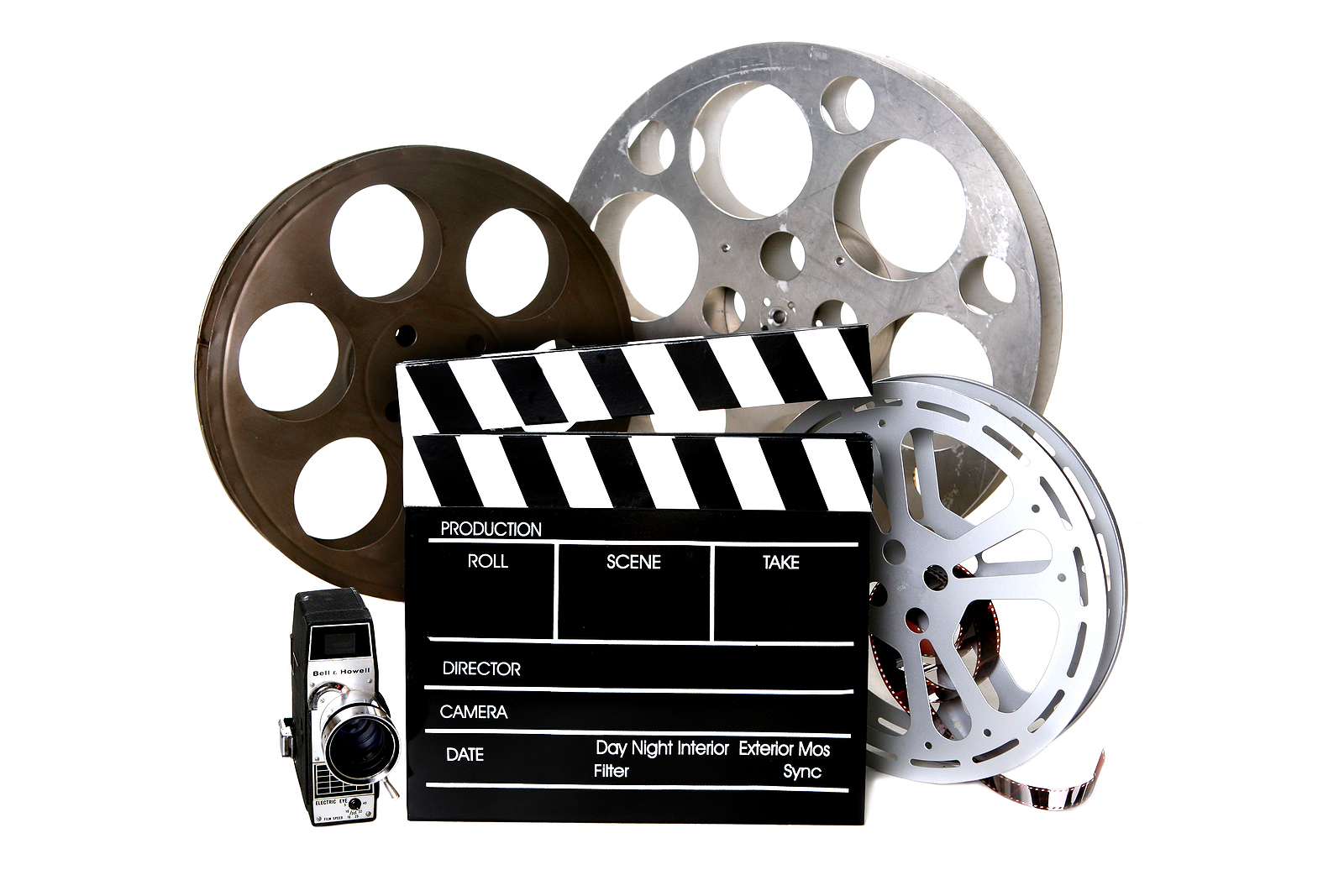 Venlig hilsenUlla Krusaa			                        	  9. juni 2017           Spilledage efteråret 2017Spilledage foråret 2018Lørdag den 26. augustLørdag den 16. septemberLørdag den 28. oktoberLørdag den 18. novemberLørdag den 9. decemberLørdag den 20. januarLørdag den 24. februarLørdag den 17. martsLørdag den 21. aprilLørdag den 26. maj